МУНИЦИПАЛЬНОЕ ОБРАЗОВАНИЕКОЛТУШСКОЕ СЕЛЬСКОЕ ПОСЕЛЕНИЕВСЕВОЛОЖСКОГО МУНИЦИПАЛЬНОГО РАЙОНАЛЕНИНГРАДСКОЙ ОБЛАСТИАДМИНИСТРАЦИЯПОСТАНОВЛЕНИЕ29.11.2017 № 453                                                                                   дер. Колтуши    В соответствии с частью 5.1 статьи 26 Градостроительного кодекса Российской Федерации, Федеральным законом № 131-ФЗ от 06.10.2003 «Об общих принципах организации местного самоуправления в Российской Федерации», постановлением Правительства Российской Федерации №1440 от 25.12.2015 "Об утверждении требований к программам комплексного развития транспортной инфраструктуры поселений, городских округов", постановлением администрации муниципального образования Колтушское сельское поселение Всеволожского муниципального района Ленинградской области  № 281 от 12.09.2017 г. «О подготовке программ комплексного развития поселения»ПОСТАНОВЛЯЮ:        1.Утвердить программу комплексного развития транспортной инфраструктуры муниципального образования Колтушское сельское поселение Всеволожского муниципального района Ленинградской области на период с 2018 по 2030г. согласно Приложению.2. Постановление вступает в силу после официального опубликования.        3.Опубликовать настоящее постановление в газете «Колтушский вестник» и разместить на официальном сайте МО Колтушское СП.4. Контроль за исполнением настоящего постановления оставляю за собой.Временно исполняющий обязанности главы администрации                                                                     Р.А. СлинчакУТВЕРЖДЕНАпостановлением администрации МО Колтушское СП№ 453 от 29.11.2017 (Приложение)ПРОГРАММА КОМПЛЕКСНОГО РАЗВИТИЯ ТРАНСПОРТНОЙ ИНФРАСТРУКТУРЫ МУНИЦИПАЛЬНОГО ОБРАЗОВАНИЯ КОЛТУШСКОЕ СЕЛЬСКОЕ ПОСЕЛЕНИЕ ВСЕВОЛОЖСКОГО МУНИЦИПАЛЬНОГО РАЙОНА ЛЕНИНГРАДСКОЙ ОБЛАСТИ НА ПЕРИОД С 2018 Г. ПО 2030 Г.2017 гПАСПОРТ программы комплексного развития транспортной инфраструктуры муниципального образования Колтушское сельское поселение Всеволожского муниципального района Ленинградской области на период с 2018 по 2030г.1. ХАРАКТЕРИСТИКА СУЩЕСТВУЮЩЕГО СОСТОЯНИЯ ТРАНСПОРТНОЙ ИНФРАСТРУКТУРЫ МУНИЦИПАЛЬНОГО ОБРАЗОВАНИЯ КОЛТУШСКОЕ СЕЛЬСКОЕ ПОСЕЛЕНИЕ ВСЕВОЛОЖСКОГО МУНИЦИПАЛЬНОГО РАЙОНА ЛЕНИНГРАДСКОЙ ОБЛАСТИВ соответствии с законом Ленинградской области от 10 марта 2004 года № 17-оз «Об установлении границ и наделении соответствующим статусом муниципальных образований Всеволожский район и Выборгский район и муниципальных образований в их составе» 
(в редакции областного закона от 6 июня 2013 года № 32-оз) Колтушское сельское поселение входит в состав Всеволожского муниципального района Ленинградской области и имеет границы:-​ на севере – с территорией Всеволожского городского поселения Всеволожского муниципального района;-​ на северо-востоке – с территорией Щегловского сельского поселения Всеволожского муниципального района;-​ на востоке - с территорией Кировского муниципального района;-​ на юго-востоке – с территорией Дубровского городского поселения Всеволожского муниципального района;-​ на юге и юго-западе – с территорией Кировского муниципального района по реке Нева 
и территорией Свердловского городского поселения Всеволожского муниципального района;-​ на западе – с территорией Заневского городского поселения Всеволожского муниципального района;-​ на северо-западе – с территорией Всеволожского городского поселения Всеволожского муниципального района.Площадь территории муниципального образования Колтушское сельское поселение Всеволожского муниципального района Ленинградской области (далее – МО Колтушское СП)– 26759,91 га. В соответствии с Законом Ленинградской области от 6 июня 2013 года № 32-оз «Об объединении муниципальных образований «Колтушское сельское поселение» Всеволожского муниципального района Ленинградской области и Разметелевское сельское поселение Всеволожского муниципального района Ленинградской области» на территории Колтушского сельского поселения расположены 32 населенных пункта- 3 посёлка, 1 село, 27 деревень и 1 местечко. Генеральным планом МО Колтушское СП на сегодняшний день признан генеральный план МО Разметелевское СП, утвержденный решением Совета депутатов №29 от 11.07.2013 г. В соответствии с частью 5.1 статьи 26 Градостроительного кодекса Российской Федерации от 29.12.2004 №190-ФЗ программа комплексного развития транспортной инфраструктуры  поселения является механизмом реализации утвержденного генерального плана поселения, следовательно, реализация программы комплексного развития транспортной инфраструктуры муниципального образования Колтушское сельское поселение Всеволожского муниципального района Ленинградской области, будет осуществляться в границах, представленных в  таблице 1.1.         Таблица 1.1.Схема 1. 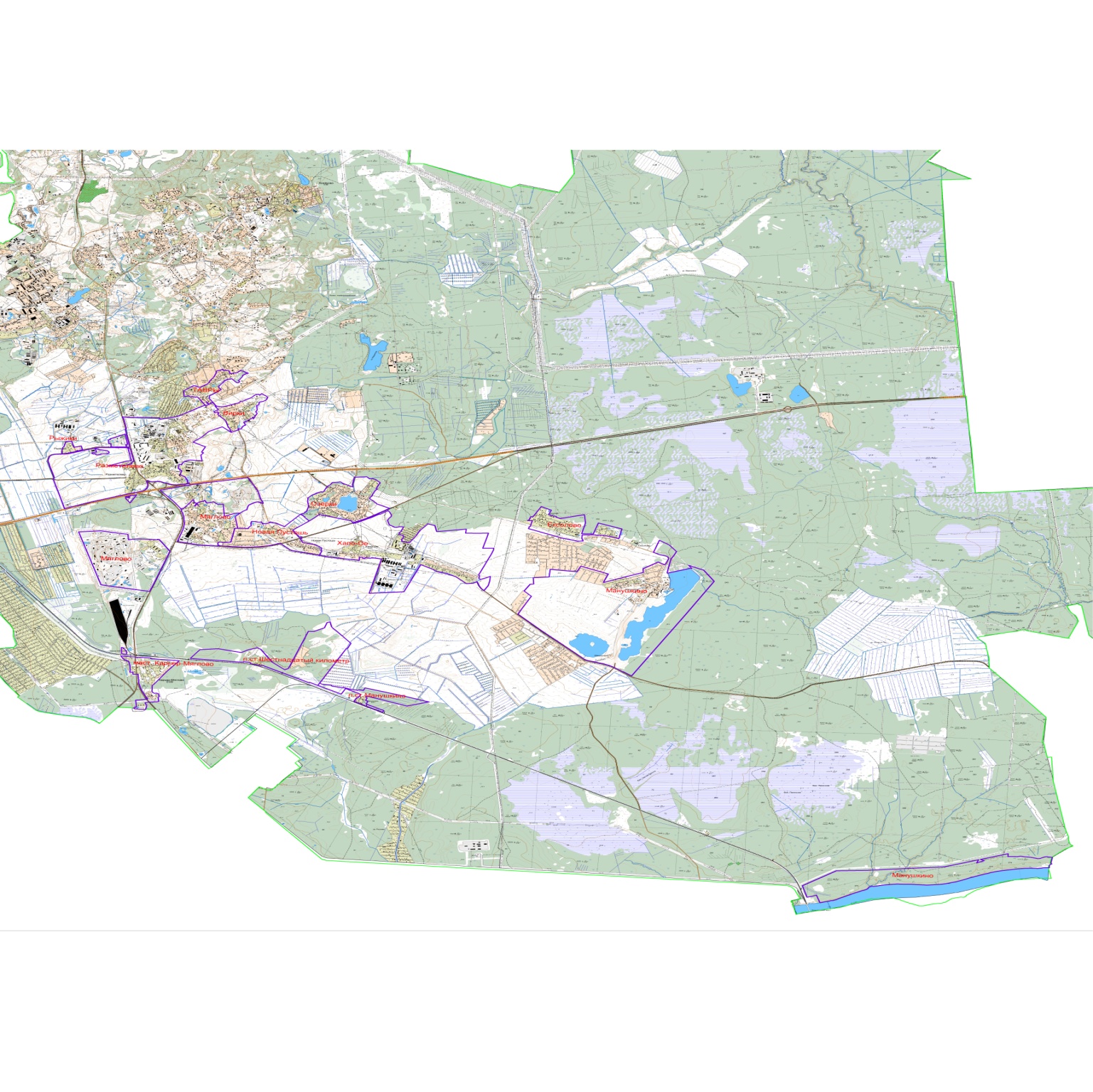 На сегодняшний день, системы транспортной инфраструктуры муниципального образования Колтушское сельское поселение Всеволожского муниципального района Ленинградской области характеризуется следующим образом:Автомобильные транспортные потоки в муниципальном образовании Колтушское сельское поселение Всеволожского муниципального района Ленинградской области формируются на следующих направлениях –сельское поселение – г.Санкт-Петербург;сельское поселение – административный центр Всеволожского муниципального района (г.Всеволожск);сельское поселение –  деревня Разметелево;связи между населенными пунктами.В транспортных потоках присутствует грузовой и пассажирский транспорт 
с преобладанием пассажирского.Для обслуживания пассажиропотоков в качестве общественного пассажирского транспорта используются автобусы средней вместимости и микроавтобусы.Расстояние от деревни Разметелево до административного центра Всеволожского муниципального района – г.Всеволожск составляет 11,5 км, полная затрата времени 
на передвижение 30 мин. Средневзвешенное расстояние от населенных пунктов сельского поселения до деревни Разметелево составляет , полная затрата времени на передвижение 20 мин.Транспортное обслуживание населения в направлении Санкт-Петербурга выполняют автотранспортные предприятия Санкт-Петербурга с начальным пунктом в Санкт-Петербурге 
у станций метрополитена «Ладожская», «пр.Большевиков». Полная затрата времени 
на передвижение от станций метрополитена (с учетом подходов и ожидания) 
до деревни Разметелево составляет 60 мин.Пути сообщения:МО Колтушское СП расположено на пересечении автомобильных дорог федерального и регионального значения –в широтном направлении - автомобильной дороги федерального значения «Кола» («Санкт-Петербург – Мурманск»), на подходах к г.Санкт-Петербург, также называемой Мурманским шоссе;в меридиональном направлении - автомобильной дороги регионального значения – «Санкт-Петербург - завод имени Свердлова – Всеволожск».По этим дорогам осуществляется связь с г.Санкт-Петербург, районным центром г.Всеволожск, с территориями соседних поселений.В таблице 1.2 приведены основные характеристики автомобильных дорог федерального и регионального значения, проходящих по территории МО Колтушское СП, по данным ФГУ «Севзапуправтодор» и комитета по дорожному хозяйству Ленинградской области.Таблица 1.2.Помимо автомобильных дорог федерального и регионального значения на территории МО Колтушское СП имеется разветвленная сеть автомобильных дорог местного значения, но техническое состояние большинства из них не соответствует современным требованиям.Общая протяженность автомобильных дорог на территории МО Колтушское СП составляет ., в том числе с твердым покрытием – , из них -федерального значения – , в том числе с твердым покрытием – ;регионального значения – , в том числе с твердым покрытием – ;местного значения – , в том числе с твердым покрытием – .Плотность автомобильных дорог с твердым покрытием на территории муниципального образования Колтушское сельское поселение составляет  на 1000 км2, что в 3,4 раз превышает среднеобластной показатель –  на 1000 км2, и позволяет сделать вывод 
о высокой освоенности территории.В пределах территории МО Колтушское СП на автомобильной дороге федерального значения «Кола» расположены три транспортных пересечения в разных уровнях, пешеходные переходы в разных уровнях через указанную автодорогу в пределах населенных пунктов (деревня Разметелево) не предусмотрены, что приводит к возникновению аварийных ситуаций.Предприятия для обслуживания автомобилейНа территории МО Колтушское СП вдоль автомобильной дороги «Кола» («Санкт-Петербург – Мурманск») расположены четыре автозаправочные станции.Воздушный транспортНа территории МО Колтушское СП возле деревни Манушкино находится посадочная площадка Манушкино.Посадочная площадка Манушкино является собственностью ООО «Манушкинская усадьба», оперативное и и хозяйственное управление осуществляет авиационно-технический клуб «АЭРОСЕРВИС-СЛА» при ООО «Аэромотор» - см. письмо СЕВЕРО-ЗАПАДНОГО ОУ ВТ РОСАВИАЦИИ исх.№08-20/276 от 17.12.2008 г. в томе II книге 3 «Исходно-разрешительная документация».Посадочная площадка не классифицирована, предназначена для выполнения полетов воздушных судов (самолеты 4 класса, вертолеты 1-4 класса, сверхлегкие воздушные суда) авиации общего назначения (АОН) и для выполнения парашютных прыжков.Автомобильные транспортные потоки на территории поселения будут формироваться на следующих направлениях –сельское поселение – г.Санкт-Петербург;сельское поселение – административный центр Всеволожского муниципального района (г.Всеволожск);сельское поселение – деревня Разметелево;связи между населенными пунктами.Таким образом, основными актуальнымми проблемами дорожного хозяйства муниципального образования Колтушское сельское поселение Всеволожского муниципального района Ленинградской области являются: Неудовлетворительное состояние покрытия на дорогах общего пользования местного значения образования Колтушское сельское поселение Всеволожского муниципального района Ленинградской области.Необходимость содержания автомобильных дорог общего пользования местного значения муниципального образования Колтушское сельское поселение Всеволожского муниципального района Ленинградской области протяженностью 104,4 км.Необходимость поддержания в нормативном состоянии муниципальных автомобильных дорог и их элементов на территории муниципального образования Колтушское сельское поселение Всеволожского муниципального района Ленинградской области.2.  ПЕРСПЕКТИВЫ РАЗВИТИЯ МУНИЦИПАЛЬНОГО ОБРАЗОВАНИЯ КОЛТУШСКОЕ СЕЛЬСКОЕ ПОСЕЛЕНИЕ ВСЕВОЛОЖСКОГО МУНИЦИПАЛЬНОГО РАЙОНА ЛЕНИНГРАДСКОЙ ОБЛАСТИПерспективы развития муниципального образования Колтушское сельское поселение Всеволожского района Ленинградской области определены генеральным планом. Генеральный план разработан на период до 2030 года с выделением первой очереди – 
2020 год.Основные показатели, характеризующие направления и масштабы развития поселения, представлены в таблице 2.1.Основные технико-экономические показатели муниципального образования Колтушское сельское поселение Всеволожского муниципального района Ленинградской областиТаблица 2.1.За период с 2018 по 2030 год предусмотрено:- увеличение жилых зон в 1,9 раза, увеличение производственных зон в 2,7 раза, увеличение зон транспортной инфраструктуры в 2,6 раза, создание общественно-деловых зон за счет уменьшения зон сельскохозяйственного использования на 29,9 %, из них к настоящему времени 14,3 % уже предназначено (оформлено) под жилищное, промышленное и садово-дачное проектирование и строительств;- увеличения площади коллективных садоводств и дач на , из них к настоящему времени  уже предназначено (оформлено) под садово-дачное проектирование 
и строительство; увеличение численности сезонного населения до 16,60 тыс.чел.Рост численности населения МО Колтушское СП обусловлен следующими предпосылками:-​ наличием предпосылок для развития градообразующей базы МО Колтушское СП  с созданием новых рабочих мест, а именно –- инвестиционной привлекательностью территории МО Колтушское СП для создания и развития промышленных, общественно-деловых и рекреационных объектов;- близостью к г.Санкт-Петербург с его мощным производственным, деловым и научным потенциалом;-​ возможностью освоения территории муниципального образования под жилое строительство, в том числе создание крупных жилых массивов индивидуальной и многоквартирной мало-, среднеэтажной застройки.Ресурсами для увеличения численности населения могут быть как естественный прирост населения при увеличении рождаемости и снижения смертности, так и механический прирост населения за счет миграции из муниципальных образований Ленинградской области, г.Санкт-Петербург, других регионов.Прогнозируемая потребность в объектах транспортной инфраструктуры на территории МО Колтушское СПТаблица 2.2.Обоснование прогнозируемой потребности в объектах транспортной инфраструктуры:Пути сообщения:Проектируемая система автомобильных дорог рассматриваемой территории по своему транспортному значению укрупнено подразделяется на два типа:первый тип – магистральные автодороги федерального значения категории IВ и регионального значения I-III технических категорий, составляющие структурную основу автодорожной сети территории и несущие на себе значительные объемы движения, по этим автодорогам обеспечивается связь территории с Санкт-Петербургом;второй тип – региональные и местные автодороги IY-Y технических категорий, обеспечивающие связность сети в целом, а также транспортное обслуживание существующих и проектируемых объектов с выходом на магистральную сеть.Проектируемая дорожная сеть МО Колтушское СП  увязана с сетью существующих магистральных автодорог в зоне влияния территории - кольцевой автодорогой, автодорогой федерального значения «Кола» («Санкт-Петербург – Мурманск», на подходах к Санкт-Петербургу также называемой Мурманским шоссе), автодорогой регионального значения «Санкт-Петербург – Колтуши» (на подходах к г.Санкт-Петербургу называемой Колтушским шоссе) и дорожной сетью сопредельных территорий.Перечень рекомендуемых и планируемых к 2030 году автомобильных дорог регионального и местного значения на территории МО Колтушское СП и их параметры представлены в таблице 2.3.Перечень рекомендуемых и планируемых автомобильных дорогТаблица 2.3.В пределах МО Колтушское СП на автодорогах первого типа рекомендуется дополнительно к существующим устройство одной транспортной развязки в разных уровнях на пересечении существующей автодороги федерального значения «Кола» («Санкт-Петербург – Мурманск») и рекомендуемой автодороги регионального значения «Колтуши – Озерки – Дубровка».Вспомогательная сеть дорог второго типа, обеспечивающая связность сети в целом, примыкает к магистральным автодорогам либо правыми поворотами, либо, в отдельных случаях, регулируемыми перекрестками с преобладанием разрешающего сигнала по основному направлению.В генеральном плане поселения рекомендуется по существующим автодорогам регионального значения и предусматривается по существующим автодорогам местного значения реконструкция:- по автодорогам регионального значения (рекомендуется) на участках общей протяженностью , в том числе на автодороге «Мяглово – автодорога «Санкт-Петербург - Мурманск» – , автодороге «Новая Пустошь – Дубровка» - ;- по автодорогам местного значения IY-Y категории - замена дорожного покрытия на асфальтобетонное на участках общей протяженностью , в том числе расширение проезжей части на участках общей протяженностью – .Прогнозируемое увеличение общей протяженности автомобильных дорог на территории сельского поселения к 2030 году – 51,9 %. Общая протяженность дорог к 2030 году составит – , в том числе по значению:- федерального значения I категории – ;- регионального значения I-IY категории – ;- местного значения IY-Y – .Прогнозируемая плотность автомобильных дорог с твердым покрытием на территории МО Колтушское СП к 2030 году достигнет на 1000 км2. Помимо развития дорожной сети между населенными пунктами в генеральном плане поселения предусмотрено развитие улично-дорожной сети населенных пунктов в соответствии с предлагаемым функциональным зонированием, в том числе:- реконструкция улично-дорожной сети в соответствии с современными требованиями с учетом необходимой прокладки сетей и отвода поверхностных стоков до 2020 года – ;- строительство улично-дорожной сети с шириной проезжей части 6,0-, шириной в красных линиях 15- до 2030 года – , в том числе до 2020 года – .Для обеспечения безопасности движения транспорта и пешеходов в генеральном плане поселения предусмотрено:- организация светофорного регулирования на основных перекрестках улично-дорожной населенных пунктов;- разноуровневых пешеходных переходов через автомобильную дорогу федерального значения «Кола» («Санкт-Петербург – Мурманск») – 2 шт. в границах деревни Разметелево.Предприятия по обслуживанию легкового транспорта:Потребность в предприятиях по обслуживанию легкового транспорта определена при уровне автомобилизации в соответствии с п.3.5.213 проекта «Региональных нормативов градостроительного проектирования Ленинградской области» на 2020 год - 338 автомобилей 
на 1000 жителей, на 2030 год – 485 автомобилей на 1000 жителей.Расчет количества легковых автомобилей срок по населенным пунктам сельского поселения на первую очередь и расчетный срок представлен в таблице 2.4. Прогнозируемое количество легковых автомобилей Таблица 2.4.Постоянное хранение автомобилей предусмотрено:- для жителей зон застройки индивидуальными и блокированными жилыми домами 
с участками – на приусадебных участках;- для жителей зон застройки многоквартирными мало - и средне-этажными жилыми домами на общедоступных одно- и многоуровневых стоянках/гаражах.Расчет потребности в местах постоянного хранения на общедоступных одно- 
и многоуровневых стоянках/гаражах по населенным пунктам МО Колтушское СП отражен в таблице 2.5.Прогноз потребности в местах постоянного хранения автомобилейТаблица 2.5.В соответствии с требованиями п.11.26 и п.11.27 СП 42.13330.2011 «Градостроительство. Планировка и застройка городских и сельских поселений» для обслуживания легкого автотранспорта постоянных жителей муниципального образования Колтушское сельское поселение на территории муниципального образования к 2030 году необходимо 9 колонок АСЗ и 51 пост СТО. С учетом существующих АЗС (4 объекта) и проектируемых на земельных участках, находящихся в частной собственности, потребность в АЗС постоянных жителей МО Колтушсукое СП до 2030 года будет полностью обеспечена. Воздушный транспортВ генеральном плане предусмотрено сохранение существующего использования посадочной площадки Манушкино - выполнение полетов воздушных судов (самолеты 4 класса, вертолеты 1-4 класса, сверхлегкие воздушные суда) авиации общего назначения (АОН), выполнение парашютных прыжков, при условии реконструкции взлетно-посадочной полосы с увеличением ее протяженности с  до , разворотом на 150 и совмещении направления взлета-посадки для снижения шумового воздействия на жилую застройку деревни Манушкино. После реконструкции взлетно-посадочной полосы необходимо выполнить замеры для уточнения фактических параметров и шумовых характеристик взлетно-посадочной полосы.Прогноз конечных результатов:1. Усовершенствование автомобильных дорог общего пользования местного, достижение спада роста аварийности на автомобильных дорогах муниципального значения муниципального образования Колтушское сельское поселение Всеволожского муниципального района Ленинградской области.  2.  Обеспечение круглогодичного содержания автомобильных дорог общего пользования протяженностью 104,4 км муниципального образования Колтушское сельское поселение Всеволожского муниципального района Ленинградской области 3. Обеспечение поддержания в нормативном состоянии муниципальных автомобильных дорог и их элементов на территории муниципального образования Колтушское сельское поселение Всеволожского муниципального района Ленинградской области.ЦЕЛЕВЫЕ ПОКАЗАТЕЛИ И МЕРОПРИЯТИЯ ПО РАЗВИТИЮ ТРАНСПОРТНОЙ ИНФРАСТРУКТУРЫ МУНИЦИПАЛЬНОГО ОБРАЗОВАНИЯ КОЛТУШСКОЕ СЕЛЬСКОЕ ПОСЕЛЕНИЕ ВСЕВОЛОЖСКОГО МУНИЦИПАЛЬНОГО РАЙОНА ЛЕНИНГРАДСКОЙ ОБЛАСТИРезультаты реализации Программы определяются уровнем достижения запланированных целевых показателей. Целевые показатели программы комплексного развития транспортной инфраструктуры МО Колтушское СП на период с 2018 года по 2030 год приведены в таблице 3.1.Целевые индикаторы и показатели муниципальной программыТаблица 3.1.Развитие и размещение объектов транспортной инфраструктуры:1.  Развитие дорожной сети местного значения в увязке с развитием сети регионального значения, а именно – со строительством автомобильной дороги регионального значения IY категории «ул.Дыбенко Санкт-Петербург – железная дорога «Санкт-Петербург – Мурманск» - автодорога «Кола», «Колтуши – Коркино - Озерки – Дубровка», с реконструкцией автомобильных дорог регионального значения «Мяглово – автодорога Санкт-Петербург - Мурманск», «Новая Пустошь – Дубровка» при расширении проезжей части до 7,5 м.I этап: Период до 2020 года- строительство автодорог местного значения IY категории общей протяженностью 4,5 км;- реконструкция автомобильных дорог местного значения IY-Y категории с заменой дорожного покрытия на асфальто-бетонное общей протяженностью 10,0 км, в том числе с расширением проезжей части – ;- строительство новых улиц и дорог в населенных пунктах с шириной проезжей части 6,0-, шириной в красных линиях 20- общей протяженностью ;- реконструкция улиц и дорог в населенных пунктах в соответствии с современными требованиями с учетом необходимой прокладки сетей и отвода поверхностных стоков общей протяженностью .II этап: Период 2020-2030 годы- строительство автодорог местного значения IY категории общей протяженностью ;реконструкция автомобильных дорог местного значения IY-Y категории с заменой дорожного покрытия на асфальто-бетонное общей протяженностью 13,0 км, в том числе с расширением проезжей части – ;-  строительство новых улиц и дорог в населенных пунктах с шириной проезжей части 6,0-, шириной в красных линиях 20- общей протяженностью ;2. Обеспечение безопасности движения транспорта и пешеходов:II этап: Период 2020-2030 годы- организация светофорного регулирования на основных перекрестках улично-дорожной сети населенных пунктов;- разноуровневых пешеходных переходов через автомобильную дорогу федерального значения М-18 «Кола» - от Петербурга через Петрозаводск, Мурманск, Печенгу до границы с Норвегией (международный автомобильный пункт пропуска «Борисоглебск») – 2 шт. в границах деревни Разметелево.3. Развитие инфраструктуры для личного легкового транспортаI этап: Период до 2020 года- строительство общедоступных мест постоянного хранения на одно- и многоуровневых стоянках (гаражах) – 0,99 тыс.маш.-мест, в том числе в деревне Разметелево – 0,88 тыс.маш.-мест, в деревне Хапо-Ое – 0,11 тыс.маш.-мест;- строительство автозаправочных станций - 3 объекта, проектируемые в настоящее время на земельных участках, находящихся в частной собственности;- строительство станций технического обслуживания - 2 объекта, проектируемые в настоящее время на земельных участках, находящихся в частной собственности.II этап: Период 2020-2030 годы- строительство общедоступных мест постоянного хранения на одно- и многоуровневых стоянках (гаражах) – 5,25 тыс.маш.-мест, в том числе в деревне Разметелево – 1,56 тыс.маш.-мест, в деревне Хапо-Ое – 2,69 тыс.маш.-мест;- строительство станций технического обслуживания - 3 объекта.4. Создание условий для использования велотранспорта:II этап: Период 2020-2030 годы– устройство велодорожек на улицах в жилой застройке и на поселковых дорогах общей протяженностью – .5. Создание условий для обеспечения маломобильных групп населения транспортными услугами, в том числе:II этап: Период 2020-2030 годы- прокладка линий общественного пассажирского транспорта в пределах пешеходной доступности от объектов социальной инфраструктуры, которые не могут быть размещены в пределах пешеходной доступности от всех жилых зон (объекты здравоохранения, учреждения культуры и искусства, спортивные центры);- использования на линиях общественного транспорта низкопольных автобусов.Размещение объектов капитального строительства транспортной инфраструктуры отображено на схеме 2.Схема 2. Размещение объектов транспортной инфраструктуры 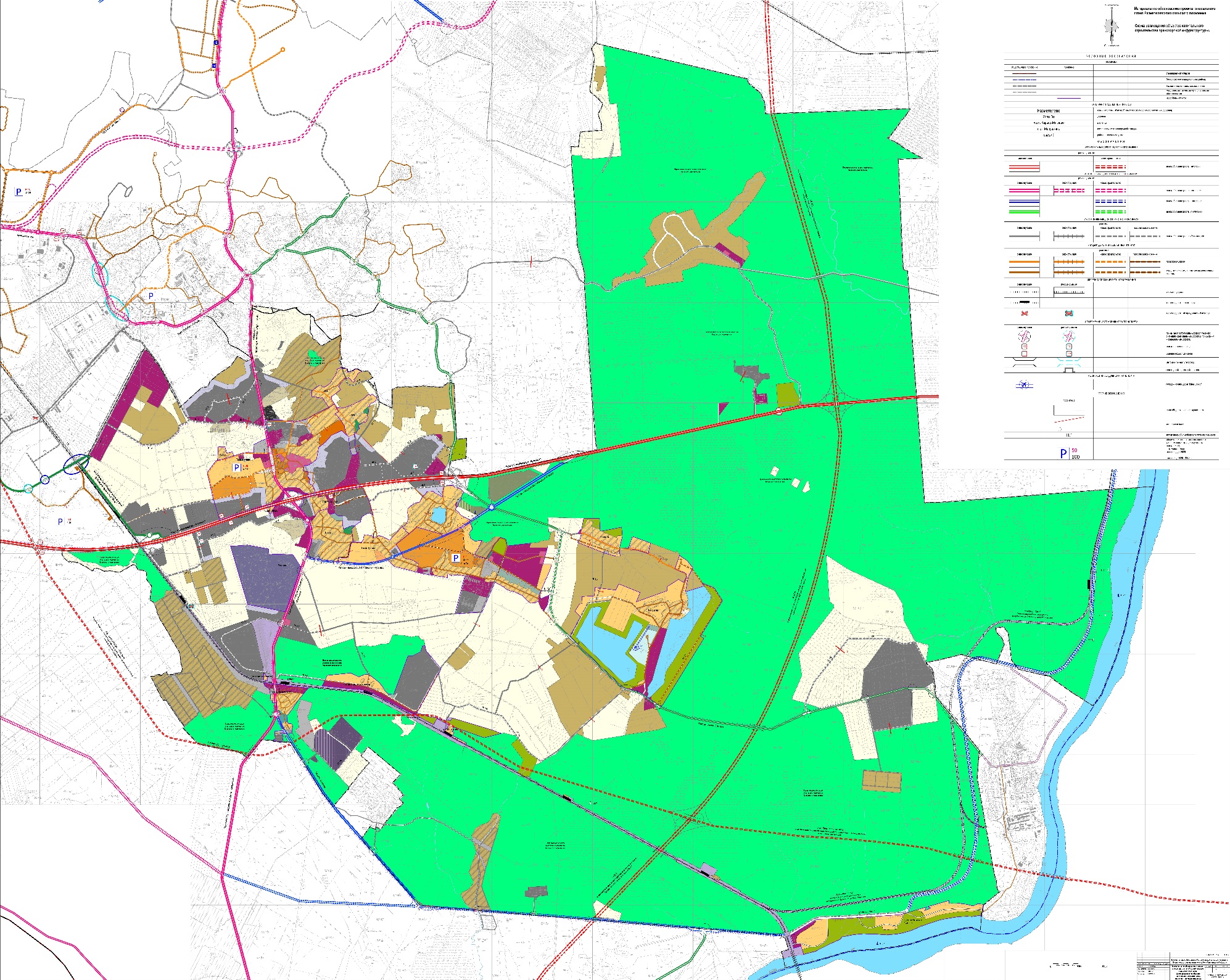 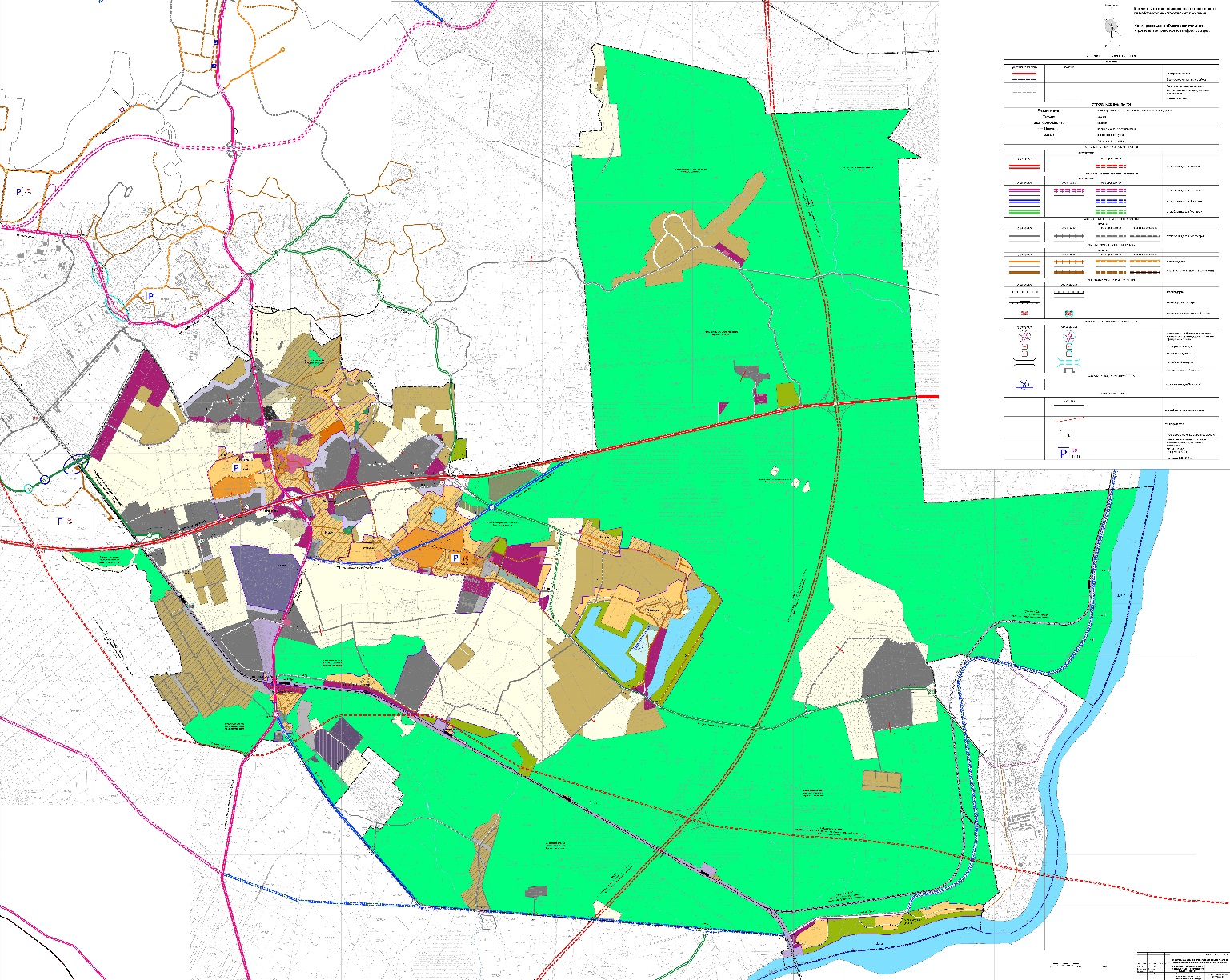 Об утверждении программы комплексного развития транспортной инфраструктуры муниципального образования Колтушское сельское поселение Всеволожского муниципального района Ленинградской области на период с 2018 по 2030г.Ответственный исполнитель программыАдминистрация муниципального образования Колтушское сельское поселение Всеволожского района Ленинградской областиСоисполнители программыКомитет по дорожному хозяйству Ленинградской области;Комитет по местному самоуправлению, межнациональным и межконфессиональным отношениям Ленинградской областиЦели программыПовышение эффективности и безопасности функционирования сети автомобильных дорог муниципального образования Колтушское сельское поселение Всеволожского муниципального района Ленинградской области.Задачи программы- Проведение капитального ремонта и ремонта автомобильных дорог общего пользования местного значения муниципального образования Колтушское сельское поселение Всеволожского муниципального района Ленинградской области- Обеспечение содержания автомобильных дорог общего пользования местного значения муниципального образования Колтушское сельское поселение Всеволожского муниципального района Ленинградской области.- Обеспечение поддержания в нормативном состоянии муниципальных автомобильных дорог и их элементов на территории муниципального образования Колтушское сельское поселение Всеволожского муниципального района Ленинградской области.Целевые показатели- Площадь автомобильных дорог общего пользования местного значения, в отношении которых произведен ремонт - Протяженность автомобильных дорог общего пользования местного значения, подлежащих очистке- Исполнение схемы ТСОДДСрок и этапы реализации программыСроки реализации: с 2018 года по 2030 годЭтапы:I Этап: с 2018 года по 2020 годII Этап: с 2020 года по 2030 годОбъемы требуемых капитальных вложенийОбъемы финансирования мероприятий программы за счет средств местного бюджета определяются решениями совета депутатов муниципального образования Колтушское сельское поселение Всеволожского муниципального района Ленинградской области при принятии местного бюджета на очередной финансовый год.Ожидаемые результаты реализации программы- Экономия затрат на эксплуатацию транспортных средств, сокращение времени нахождения в пути, уменьшение рисков дорожно-транспортных происшествий, ускорение доставки грузов, повышение комфортности движения и удобства в пути следования. - Развитие автомобильных дорог, улучшение условий жизни населения;- Снижение количества обращений в органы исполнительной власти о неудовлетворительном состоянии дорог.Оценка эффективности Оценка эффективности осуществляется путём оценки выполнения целевых показателей по итогам года.Наименование поселения,  Наименование населенных пунктов, входящих в состав поселенияСтатус населенного пунктаМуниципальное образование Колтушское сельское поселение Всеволожского муниципального районаЛенинградской областиВиркидеревняМуниципальное образование Колтушское сельское поселение Всеволожского муниципального районаЛенинградской областиЁксоловодеревняМуниципальное образование Колтушское сельское поселение Всеволожского муниципального районаЛенинградской областиКарьер-МягловоместечкоМуниципальное образование Колтушское сельское поселение Всеволожского муниципального районаЛенинградской областиМанушкинодеревняМуниципальное образование Колтушское сельское поселение Всеволожского муниципального районаЛенинградской областиМанушкинопоселок при станцииМуниципальное образование Колтушское сельское поселение Всеволожского муниципального районаЛенинградской областиМягловодеревняМуниципальное образование Колтушское сельское поселение Всеволожского муниципального районаЛенинградской областиНовая ПустошьдеревняМуниципальное образование Колтушское сельское поселение Всеволожского муниципального районаЛенинградской областиОзеркидеревняМуниципальное образование Колтушское сельское поселение Всеволожского муниципального районаЛенинградской областиРазметелеводеревняМуниципальное образование Колтушское сельское поселение Всеволожского муниципального районаЛенинградской областиРыжикидеревняМуниципальное образование Колтушское сельское поселение Всеволожского муниципального районаЛенинградской областиТаврыдеревняМуниципальное образование Колтушское сельское поселение Всеволожского муниципального районаЛенинградской областиХапо-ОедеревняМуниципальное образование Колтушское сельское поселение Всеволожского муниципального районаЛенинградской областиШестнадцатый километрпосёлок при станции№№ п/п№№ п/пНаименование дорогиНаименование дорогиКатегорияКатегорияКатегорияПротяженность в границах поселения, кмПротяженность в границах поселения, кмПротяженность в границах поселения, кмШирина проезжей части, мШирина проезжей части, мШирина проезжей части, мТип покрытияТип покрытияАвтодороги федерального значенияАвтодороги федерального значенияАвтодороги федерального значенияАвтодороги федерального значенияАвтодороги федерального значенияАвтодороги федерального значенияАвтодороги федерального значенияАвтодороги федерального значенияАвтодороги федерального значенияАвтодороги федерального значенияАвтодороги федерального значенияАвтодороги федерального значенияАвтодороги федерального значенияАвтодороги федерального значения1«Кола» («Санкт-Петербург – Мурманск»)«Кола» («Санкт-Петербург – Мурманск»)«Кола» («Санкт-Петербург – Мурманск»)«Кола» («Санкт-Петербург – Мурманск»)IВIВIВ15,615,615,615,0-28,5 (вкл. разд. полосу)15,0-28,5 (вкл. разд. полосу)15,0-28,5 (вкл. разд. полосу)асф.бетИтого по п.АИтого по п.АИтого по п.АИтого по п.А15,615,615,6БАвтодороги регионального значенияАвтодороги регионального значенияАвтодороги регионального значенияАвтодороги регионального значенияАвтодороги регионального значенияАвтодороги регионального значенияАвтодороги регионального значенияАвтодороги регионального значенияАвтодороги регионального значенияАвтодороги регионального значенияАвтодороги регионального значенияАвтодороги регионального значенияАвтодороги регионального значенияАвтодороги регионального значения1Санкт-Петербург - завод имени Свердлова - ВсеволожскСанкт-Петербург - завод имени Свердлова - ВсеволожскIIIIII8,58,58,57,07,07,0асф.бет.асф.бет.асф.бет.2Мяглово - автодорога Санкт-Петербург - МурманскМяглово - автодорога Санкт-Петербург - МурманскIIIIIIIII5,45,45,46,06,06,0асф.бет.асф.бет.асф.бет.1Мяглово - КузьминкаМяглово - КузьминкаIIIIIIIII0,40,40,46,06,06,0асф.бет.асф.бет.асф.бет.2Новая Пустошь - ДубровкаНовая Пустошь - ДубровкаIYIYIY13,513,513,56,06,06,0асф.бет.асф.бет.асф.бет.3Ары - ВиркиАры - ВиркиIYIYIY2,52,52,55,95,95,9асф.бет.-грав.- 0,2 кмасф.бет.-грав.- 0,2 кмасф.бет.-грав.- 0,2 км4Подъезд к деревне ЁксоловоПодъезд к деревне ЁксоловоIYIYIY3,43,43,47,07,07,0асф.бет.-грав.- 2,1 кмасф.бет.-грав.- 2,1 кмасф.бет.-грав.- 2,1 км5Подъезд к деревне РыжикиПодъезд к деревне РыжикиYYY1,21,21,25,85,85,8асф.бет.асф.бет.асф.бет.6Подъезд к деревне МанушкиноПодъезд к деревне МанушкиноYYY2,02,02,06,36,36,3грун.грун.грун.Итого по п.БИтого по п.Б36,936,936,9№ № п/пНаименование показателяЕд. изм.Сущ. положениедо 2020 годас 2020 г. по 2030 г.11Численность населения, всеготыс. чел.14,215,1037,711в т.ч.постоянно проживающего населениятыс. чел.6,57,421,11сезонного населениятыс. чел.7,77,716,62Площадь жилищного фондатыс. кв. м167,2296,75865,1022в т.ч. многоэтажной застройкитыс. кв. м0003Объекты социальной инфраструктуры33школыед./мест16402124042440ДДУед./мест225033257820объекты здравоохраненияед./мест, посещений21302401304410объекты физической культуры и массового спортаед./мест12871287711434объекты культурыед./мест160016002105044Площадь производственных и коммунально-складских зонга297,26425,331043,2455Площадь общественно-деловых зонга16,57121,89332,0766Площадь зеленых насаждений общего пользованияга05,356,15ПоказателиЕд. измер.Сущ.положениедо 2020 г.до 2020 г.до 2030 г.до 2030 г.1.Протяженность автомобильных дорог, в том числе:км104,4(77,1)*104,4(77,1)*104,4158,6**2.Плотность сети автомобильных дорог с твердым покрытиемкм/1000 км2371371523**762**3.Количество транспортных развязок в разных уровняхшт.33344.Количество пешеходных переходов в разных уровняхшт.---25.Объем дорожного строительства местного значениякмДороги местного значения IY-Y категорииновое строительствокм4,547,8реконструкциякм10,023,0Улично-дорожная сеть населенных пунктовновое строительствокм10,819,9реконструкциякм5,45,46.Количество автозаправочных станцийшт.44777.Количество станций технического обслуживанияшт.--258.Объем строительства общедоступных мест постоянного хранения легковых автомобилейтыс.маш.-мест0,996,23*    в том числе с твердым покрытием**  рекомендуемое*    в том числе с твердым покрытием**  рекомендуемое*    в том числе с твердым покрытием**  рекомендуемое*    в том числе с твердым покрытием**  рекомендуемое*    в том числе с твердым покрытием**  рекомендуемое*    в том числе с твердым покрытием**  рекомендуемое*    в том числе с твердым покрытием**  рекомендуемое*    в том числе с твердым покрытием**  рекомендуемое№№п/пНаименование автодорогиКатегорияПротяжен-ность в границах поселения, кмШирина проезжей части, м12345Регионального значения (рекомендуемые)1Ул.Дыбенко Санкт-Петербург – железная дорога Санкт-Петербург – Мурманск - автодорога «Кола»IY2,32х3,0 м2Колтуши – Коркино - Озерки - ДубровкаIY4,12х3,0Итого по п.п.1-26,4Местного значения (планируемые)3Деревня Старая - деревня РазметелевоIY3,22х3,0 м4Северный местный проезд вдоль автодороги «Кола» от железной дороги Санкт-Петербург - Мурманск до автодороги Санкт-Петербург - завод имени Свердлова – Всеволожск (автодорога №1)IY3,42х3,05Северный местный проезд вдоль автодороги «Кола»восточнее автодороги Санкт-Петербург - завод имени Свердлова – Всеволожск (автодорога №2)IY2,52х3,06Южный местный проезд вдоль автодороги «Кола» от железной дороги Санкт-Петербург - Мурманск до автодороги Санкт-Петербург - завод имени Свердлова - Всеволожск (автодорога №3)IY3,62х3,07Южный местный проезд вдоль автодороги «Кола» восточнее автодороги Санкт-Петербург - завод имени Свердлова – Всеволожск (автодорога №4)IY2,92х3,08Автодорога III.2.1IY1,52х3,09Автодорога III.5IY3,02х3,010Автодорога III.6IY2,02х3,011Автодорога III.8IY1,92х3,012Автодорога III.9IY2,12х3,013Автодорога III.10IY1,52х3,014Автодорога III.12IY3,52х3,015Автодорога III.13IY1,42х3,016Автодорога III.15IY0,12х3,017Автодорога III.16IY3,22х3,018Автодорога III.17IY3,22х3,019Автодорога III.18IY0,22х3,020Автодорога III.20IY4,12х3,021Автодорога III.21IY1,52х3,022Участок автодороги Кузьминка – автодорога «Кола»IY3,02х3,0Итого по п.п.3-2247,8№№ п/пНаименованиенаселенного пунктаНаселение, тыс.челНаселение, тыс.челКоличестволегковых автомобилей, шт.Количестволегковых автомобилей, шт.№№ п/пНаименованиенаселенного пункта2020 год2030 год2020 год2030 год1234561деревня Вирки0,120,1241582деревня Ёксолово0,250,25851213мест. Карьер-Мяглово0,390,391321894деревня Манушкино0,281,69958205п.ст. Манушкино0,000006деревня Мяглово0,300,31011467деревня Новая Пустошь0,110,77373738деревня Озерки0,190,54642629деревня Разметелево4,207,611420369110деревня Рыжики0,010,013511деревня Тавры0,100,1344912деревня Хапо-Ое1,118,99375436013п.ст. Шестнадцатый километр0,340,34115165Всего7,4021,11250210239№№ п/пНаименованиенаселенного пунктаДоля населения,проживающая в многоквартирной застройке, %Доля населения,проживающая в многоквартирной застройке, %Количество мест постоянного хранения на общедоступных одно- и многоуровневыхстоянках (гаражах),тыс.маш.-местКоличество мест постоянного хранения на общедоступных одно- и многоуровневыхстоянках (гаражах),тыс.маш.-мест№№ п/пНаименованиенаселенного пункта2020 год2030 год2020 год2030 год1234561деревня Разметелево62660,882,442деревня Хапо-Ое28870,113,79Всего0,996,23НаименованиеЕдиница измеренияБазовое значение целевого показателя, 2018 годБазовое значение целевого показателя, 2020 годБазовое значение целевого показателя, 2030 годЗадача 1. Капитальный ремонт и ремонт автомобильных дорог общего пользования местного значения.Задача 1. Капитальный ремонт и ремонт автомобильных дорог общего пользования местного значения.Задача 1. Капитальный ремонт и ремонт автомобильных дорог общего пользования местного значения.Задача 1. Капитальный ремонт и ремонт автомобильных дорог общего пользования местного значения.Задача 1. Капитальный ремонт и ремонт автомобильных дорог общего пользования местного значения.1.1.1 Площадь автомобильных дорог общего пользования местного значения, в отношении которых произведен ремонтМ2136371240910125Задача 2. Содержание автомобильных дорог общего пользования местного значения муниципального образования Колтушское сельское поселение Всеволожского муниципального района Ленинградской области.Задача 2. Содержание автомобильных дорог общего пользования местного значения муниципального образования Колтушское сельское поселение Всеволожского муниципального района Ленинградской области.Задача 2. Содержание автомобильных дорог общего пользования местного значения муниципального образования Колтушское сельское поселение Всеволожского муниципального района Ленинградской области.Задача 2. Содержание автомобильных дорог общего пользования местного значения муниципального образования Колтушское сельское поселение Всеволожского муниципального района Ленинградской области.Задача 2. Содержание автомобильных дорог общего пользования местного значения муниципального образования Колтушское сельское поселение Всеволожского муниципального района Ленинградской области.2.1.1 Протяжённость автомобильных дорог общего пользования местного значения, подлежащих очисткекм51,956,499,7Задача 3. Поддержание в нормативном состоянии муниципальных автомобильных дорог и их элементов на территории муниципального образования Колтушское сельское поселение Всеволожского муниципального района Ленинградской области.Задача 3. Поддержание в нормативном состоянии муниципальных автомобильных дорог и их элементов на территории муниципального образования Колтушское сельское поселение Всеволожского муниципального района Ленинградской области.Задача 3. Поддержание в нормативном состоянии муниципальных автомобильных дорог и их элементов на территории муниципального образования Колтушское сельское поселение Всеволожского муниципального района Ленинградской области.Задача 3. Поддержание в нормативном состоянии муниципальных автомобильных дорог и их элементов на территории муниципального образования Колтушское сельское поселение Всеволожского муниципального района Ленинградской области.Задача 3. Поддержание в нормативном состоянии муниципальных автомобильных дорог и их элементов на территории муниципального образования Колтушское сельское поселение Всеволожского муниципального района Ленинградской области.3.1.1 Исполнение схемы ТСОДД в объёме плана на текущий год.%100100100